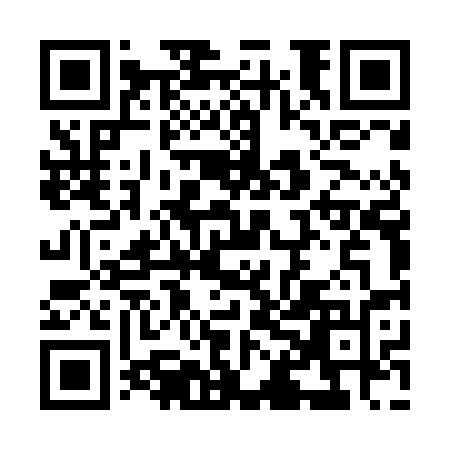 Ramadan times for Male, MaldivesMon 11 Mar 2024 - Wed 10 Apr 2024High Latitude Method: NonePrayer Calculation Method: Muslim World LeagueAsar Calculation Method: ShafiPrayer times provided by https://www.salahtimes.comDateDayFajrSuhurSunriseDhuhrAsrIftarMaghribIsha11Mon5:055:056:1412:163:286:186:187:2312Tue5:045:046:1312:163:276:186:187:2313Wed5:045:046:1312:153:276:186:187:2314Thu5:045:046:1312:153:266:186:187:2315Fri5:035:036:1212:153:256:186:187:2216Sat5:035:036:1212:153:246:176:177:2217Sun5:035:036:1112:143:236:176:177:2218Mon5:025:026:1112:143:226:176:177:2219Tue5:025:026:1112:143:226:176:177:2220Wed5:015:016:1012:133:216:176:177:2221Thu5:015:016:1012:133:206:176:177:2122Fri5:005:006:0912:133:196:166:167:2123Sat5:005:006:0912:123:186:166:167:2124Sun5:005:006:0812:123:176:166:167:2125Mon4:594:596:0812:123:166:166:167:2126Tue4:594:596:0812:123:156:166:167:2127Wed4:584:586:0712:113:146:156:157:2028Thu4:584:586:0712:113:136:156:157:2029Fri4:574:576:0612:113:126:156:157:2030Sat4:574:576:0612:103:116:156:157:2031Sun4:564:566:0612:103:116:156:157:201Mon4:564:566:0512:103:126:146:147:202Tue4:564:566:0512:093:126:146:147:203Wed4:554:556:0412:093:136:146:147:194Thu4:554:556:0412:093:136:146:147:195Fri4:544:546:0412:093:136:146:147:196Sat4:544:546:0312:083:146:146:147:197Sun4:534:536:0312:083:146:136:137:198Mon4:534:536:0212:083:156:136:137:199Tue4:524:526:0212:083:156:136:137:1910Wed4:524:526:0212:073:156:136:137:19